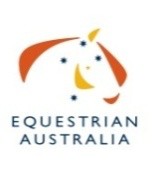 Wellington, FL CDIO3* Nations Cup22nd 26th February 2023Equestrian Australia ABN: 19077455755PO Box 673 Sydney MarketsNSW 2129Website:  http://www.equestrian.org.au/Expressions of Interest (EOIs) are currently being sought from Australian Riders who wish to compete & represent Australia in the prestigious Wellington, FL CDIO3* Nations Cup Event being held in Wellington Florida USA from the 22nd – 26th February 2023.An Australian Dressage Team of up to 4 riders and horses will be selected for this event. This Event will be fully self-funded.All horses must be fit and competently competing at CDI Small/Big Tour level in accordance with EA National Dressage Rule 10:17:2 (g) to be considered for selection by the Australian National Selectors.The decision of the Australian National Selectors is final.Please complete the following form & submit to Dianne Saunders di.saunders@equestrian.org.au  at Equestrian Australia by 5pm AEST time on Monday 30th January 2023All applications will be forwarded to the Australian National Dressage Selectors for their consideration.Should you require any further information please do not hesitate to contact Dianne Saunders at Equestrian Australia via email on di.saunders@equestrian.org.au .The National Selectors wish you all the very best with your application.RIDER DETAILS:RIDER DETAILS:RIDER DETAILS:RIDER DETAILS:RIDER DETAILS:Name:Name:Name:Date Of Birth:Date Of Birth:EA Member No:EA Member No:FEI Member No:FEI Member No:FEI Member No:Street Address:Street Address:Street Address:Street Address:Street Address:Suburb:State:State:State:Postcode:Email:Email:Email:Email:Email:Mobile:Telephone:Telephone:Telephone:Telephone:OWNER( S) DETAILS:OWNER( S) DETAILS:OWNER( S) DETAILS:OWNER( S) DETAILS:.Name(s):.Name(s):.Name(s):.Name(s):EA/USDF Member No:EA/USDF Member No:FEI Member No:FEI Member No:Street Address:Street Address:Street Address:Street Address:Suburb:State:State:Postcode:Email:Email:Email:Email:Mobile:Telephone:Telephone:Telephone:HORSE DETAILS:HORSE DETAILS:HORSE DETAILS:HORSE DETAILS:HORSE DETAILS:Horse Name:Horse Name:Horse Name:Date Of Birth:Date Of Birth:EA/USDF Number:EA/USDF Number:FEI Number:FEI Number:FEI Number:Owner(s) name(s):Owner(s) name(s):Owner(s) name(s):Owner(s) name(s):Owner(s) name(s):Owner(s) contact address:Owner(s) contact address:Owner(s) contact address:Owner(s) contact address:Owner(s) contact address:Suburb:State:State:State:Postcode:Email:Email:Email:Email:Email:Mobile:Telephone:Telephone:Telephone:Telephone:COMPETITION RESULTS COMPETITION RESULTS COMPETITION RESULTS COMPETITION RESULTS Horse Competition Level:	 Small Tour	 Big TourHorse Competition Level:	 Small Tour	 Big TourHorse Competition Level:	 Small Tour	 Big TourHorse Competition Level:	 Small Tour	 Big TourBest three (3) scores at the level selected above in the previous 12-month period (January 2022 – February 2023)Compliance EA Dressage Rule 10:17:2 (g)GP – 66%Small tour – 65%Best three (3) scores at the level selected above in the previous 12-month period (January 2022 – February 2023)Compliance EA Dressage Rule 10:17:2 (g)GP – 66%Small tour – 65%Best three (3) scores at the level selected above in the previous 12-month period (January 2022 – February 2023)Compliance EA Dressage Rule 10:17:2 (g)GP – 66%Small tour – 65%Best three (3) scores at the level selected above in the previous 12-month period (January 2022 – February 2023)Compliance EA Dressage Rule 10:17:2 (g)GP – 66%Small tour – 65%DateCompetition Name & LocationFEI TestFinal Score (%)